4 б классИнтерпретация результатов диагностической работы в 4 классах по читательской грамотности в 2021 г.В качестве основных показателей, по которым представляются результаты общеобразовательных организаций, федеральными разработчиками модели оценки качества общего образования были установлены следующие: 1. Сформированность метапредметных умений в области чтения и работы с информацией – успешность выполнения всей работы. Количественной характеристикой данного показателя является общий балл за выполнение работы по читательской грамотности (по 100-балльной шкале). В этом году общий балл за работу зависел от количества первичных баллов, которые набрал ученик, и трудности заданий того варианта, который он выполнял.  На основе показателя успешности выполнения работы делается вывод об успешности сформированности умений работать с текстом. 2. Сформированность отдельных групп умений – успешность выполнения заданий по группам умений. Количественной характеристикой данного показателя является общий балл за выполнение заданий каждой группы умений. Он равен отношению баллов, полученных учеником за выполнение заданий, оценивающих сформированность умений каждой группы, к максимальному баллу, который можно было получить за выполнение этих заданий, выраженное в процентах. В работе по читательской грамотности оценивалась сформированность трех групп умений: 1. Общее понимание текста, ориентация в тексте; 2. Глубокое и детальное понимание содержания и формы текста; 3. Использование информации из текста для различных целей. Ниже представлено описание этих групп. Группа 1 умений включает в себя общее понимание того, что говорится в тексте, понимание основной идеи, поиск и выявление в тексте информации, представленной в различном виде (ориентация в тексте), а также формулирование прямых выводов и заключений на основе фактов, имеющихся в тексте. Группа 2 умений включает в себя анализ, интерпретацию и обобщение информации, представленной в тексте, формулирование на ее основе сложных выводов и оценочных суждений. Группа 3 умений включает в себя использование информации из текста для различных целей: для решения различного круга учебно-познавательных и учебно-практических задач без привлечения или с привлечением дополнительных знаний и личного опыта ученика.3. Уровни достижений. Система оценки сформированности метапредметных результатов с учетом уровневого подхода, принятого в ФГОС, предполагает, выделение базового уровня достижений как точки отсчета при построении всей системы оценки и организации индивидуальной работы с обучающимися. Реальные достижения учеников могут соответствовать базовому уровню, а могут быть выше или ниже.Для описания достижений обучающихся в области смыслового чтения и работы с информацией установлены 4 уровня: недостаточный, пониженный, базовый и повышенный. Описание количественных критериев достижения каждого из выделенных уровней приведено в таблице: Перечисленные выше показатели представлены на листе «Результаты учащихся».На листе «Результаты класса» представлены показатели, характеризующие результаты класса в целом: успешность выполнения работы в среднем по классу (по 100-балльной шкале);успешность выполнения заданий по группам умений (в % от максимального балла за задания данной группы); процент учеников, достигших базового уровня (обратите внимание: в эту группу включены и те обучающиеся, которые достигли повышенного уровня);процент учеников, достигших повышенного уровня.Данные по классу приводятся в сопоставлении со средними данными по региону, которые получены на представительной региональной выборке, где работа по читательской грамотности проводилась в присутствии независимых наблюдателей ЦОКО.Для классов, работы которых проверялись краевой экспертной комиссией, добавлен лист «Результаты проверки», где отражены результаты проверки выполнения учениками каждого задания диагностической работы.Переводить результаты выполнения диагностической работы по читательской грамотности в 5-балльную отметку не рекомендуется. Это не результат работы ученика по литературному чтению или окружающему миру – это метапредметный результат, который подлежит только качественной оценке.Результаты краевой диагностической работы по читательской грамотности
(4 класс, 2020/2021 уч. год)Результаты краевой диагностической работы по читательской грамотности
(4 класс, 2020/2021 уч. год)Результаты краевой диагностической работы по читательской грамотности
(4 класс, 2020/2021 уч. год)Результаты краевой диагностической работы по читательской грамотности
(4 класс, 2020/2021 уч. год)Результаты краевой диагностической работы по читательской грамотности
(4 класс, 2020/2021 уч. год)Результаты краевой диагностической работы по читательской грамотности
(4 класс, 2020/2021 уч. год)Результаты краевой диагностической работы по читательской грамотности
(4 класс, 2020/2021 уч. год)Результаты краевой диагностической работы по читательской грамотности
(4 класс, 2020/2021 уч. год)Результаты краевой диагностической работы по читательской грамотности
(4 класс, 2020/2021 уч. год)Результаты краевой диагностической работы по читательской грамотности
(4 класс, 2020/2021 уч. год)Среднее значение по классуСреднее значение по регионуУспешность выполненияВся работа (балл по 100-балльной шкале)Вся работа (балл по 100-балльной шкале)5645Успешность выполненияУспешность выполнения заданий по группам умений 
(% от максимального балла за задания данной группы)Общее понимание текста, ориентация в тексте88,89%63,75%Успешность выполненияУспешность выполнения заданий по группам умений 
(% от максимального балла за задания данной группы)Глубокое и детальное понимание содержания и формы текста65,59%53,94%Успешность выполненияУспешность выполнения заданий по группам умений 
(% от максимального балла за задания данной группы)Использование информации из текста для различных целей60,00%42,61%Уровни читательской грамотности (% учащихся, результаты которых соответствуют данному уровню)Базовый уровень (включая повышенный)Базовый уровень (включая повышенный)100,00%78,35%Уровни читательской грамотности (% учащихся, результаты которых соответствуют данному уровню)Повышенный уровеньПовышенный уровень41,67%22,11%Уровни читательской грамотности (% учащихся, результаты которых соответствуют данному уровню)Уровни читательской грамотности (% учащихся, результаты которых соответствуют данному уровню)Уровни читательской грамотности (% учащихся, результаты которых соответствуют данному уровню)Уровни читательской грамотности (% учащихся, результаты которых соответствуют данному уровню)НедостаточныйПониженныйБазовыйПовышенныйКласс (%)0,00%0,00%58,33%41,67%Регион (%)2,63%19,01%56,24%22,11%Результаты краевой диагностической работы по читательской грамотности (ОВЗ)
(4 класс, 2020/2021 уч. год)Результаты краевой диагностической работы по читательской грамотности (ОВЗ)
(4 класс, 2020/2021 уч. год)Результаты краевой диагностической работы по читательской грамотности (ОВЗ)
(4 класс, 2020/2021 уч. год)Результаты краевой диагностической работы по читательской грамотности (ОВЗ)
(4 класс, 2020/2021 уч. год)Результаты краевой диагностической работы по читательской грамотности (ОВЗ)
(4 класс, 2020/2021 уч. год)Результаты краевой диагностической работы по читательской грамотности (ОВЗ)
(4 класс, 2020/2021 уч. год)Результаты краевой диагностической работы по читательской грамотности (ОВЗ)
(4 класс, 2020/2021 уч. год)Результаты краевой диагностической работы по читательской грамотности (ОВЗ)
(4 класс, 2020/2021 уч. год)Результаты краевой диагностической работы по читательской грамотности (ОВЗ)
(4 класс, 2020/2021 уч. год)Результаты краевой диагностической работы по читательской грамотности (ОВЗ)
(4 класс, 2020/2021 уч. год)Среднее значение по варианту №4 в классе (%)Среднее значение по варианту №4 в регионе (%)Успешность выполнения (% от максимального балла)Вся работа (общий балл)Вся работа (общий балл)80,00%62,35%Успешность выполнения (% от максимального балла)Задания по группам уменийОбщее понимание текста, ориентация в тексте72,73%65,33%Успешность выполнения (% от максимального балла)Задания по группам уменийГлубокое и детальное понимание содержания и формы текста88,89%58,73%Уровень читательской грамотности (% учащихся)Базовый уровеньБазовый уровень100,00%83,81%Уровни читательской грамотности (% учащихся, результаты которых соответствуют данному уровню)Уровни читательской грамотности (% учащихся, результаты которых соответствуют данному уровню)Ниже базовогоБазовыйВариант №4 в классе (%)Вариант №4 в классе (%)0,00%100,00%Вариант №4 в регионе (%)Вариант №4 в регионе (%)16,19%83,81%Результаты краевой диагностической работы по читательской грамотности
(4 класс, 2020/2021 уч. год)Результаты краевой диагностической работы по читательской грамотности
(4 класс, 2020/2021 уч. год)Результаты краевой диагностической работы по читательской грамотности
(4 класс, 2020/2021 уч. год)Результаты краевой диагностической работы по читательской грамотности
(4 класс, 2020/2021 уч. год)Результаты краевой диагностической работы по читательской грамотности
(4 класс, 2020/2021 уч. год)Результаты краевой диагностической работы по читательской грамотности
(4 класс, 2020/2021 уч. год)Результаты краевой диагностической работы по читательской грамотности
(4 класс, 2020/2021 уч. год)Результаты краевой диагностической работы по читательской грамотности
(4 класс, 2020/2021 уч. год)Результаты краевой диагностической работы по читательской грамотности
(4 класс, 2020/2021 уч. год)Результаты краевой диагностической работы по читательской грамотности
(4 класс, 2020/2021 уч. год)Результаты краевой диагностической работы по читательской грамотности
(4 класс, 2020/2021 уч. год)Результаты краевой диагностической работы по читательской грамотности
(4 класс, 2020/2021 уч. год)Результаты краевой диагностической работы по читательской грамотности
(4 класс, 2020/2021 уч. год)Результаты краевой диагностической работы по читательской грамотности
(4 класс, 2020/2021 уч. год)Результаты краевой диагностической работы по читательской грамотности
(4 класс, 2020/2021 уч. год)Результаты краевой диагностической работы по читательской грамотности
(4 класс, 2020/2021 уч. год)Результаты краевой диагностической работы по читательской грамотности
(4 класс, 2020/2021 уч. год)Результаты краевой диагностической работы по читательской грамотности
(4 класс, 2020/2021 уч. год)Среднее значение по классуСреднее значение по классуСреднее значение по классуСреднее значение по регионуУспешность выполненияВся работа (балл по 100-балльной шкале)Вся работа (балл по 100-балльной шкале)Вся работа (балл по 100-балльной шкале)Вся работа (балл по 100-балльной шкале)40404045Успешность выполненияУспешность выполнения заданий по группам умений 
(% от максимального балла за задания данной группы)Успешность выполнения заданий по группам умений 
(% от максимального балла за задания данной группы)Общее понимание текста, ориентация в текстеОбщее понимание текста, ориентация в тексте69,19%69,19%69,19%63,75%Успешность выполненияУспешность выполнения заданий по группам умений 
(% от максимального балла за задания данной группы)Успешность выполнения заданий по группам умений 
(% от максимального балла за задания данной группы)Глубокое и детальное понимание содержания и формы текстаГлубокое и детальное понимание содержания и формы текста38,91%38,91%38,91%53,94%Успешность выполненияУспешность выполнения заданий по группам умений 
(% от максимального балла за задания данной группы)Успешность выполнения заданий по группам умений 
(% от максимального балла за задания данной группы)Использование информации из текста для различных целейИспользование информации из текста для различных целей25,45%25,45%25,45%42,61%Уровни читательской грамотности (% учащихся, результаты которых соответствуют данному уровню)Базовый уровень (включая повышенный)Базовый уровень (включая повышенный)Базовый уровень (включая повышенный)Базовый уровень (включая повышенный)72,73%72,73%72,73%78,35%Уровни читательской грамотности (% учащихся, результаты которых соответствуют данному уровню)Повышенный уровеньПовышенный уровеньПовышенный уровеньПовышенный уровень4,55%4,55%4,55%22,11%Уровни читательской грамотности (% учащихся, результаты которых соответствуют данному уровню)Уровни читательской грамотности (% учащихся, результаты которых соответствуют данному уровню)Уровни читательской грамотности (% учащихся, результаты которых соответствуют данному уровню)Уровни читательской грамотности (% учащихся, результаты которых соответствуют данному уровню)Уровни читательской грамотности (% учащихся, результаты которых соответствуют данному уровню)Уровни читательской грамотности (% учащихся, результаты которых соответствуют данному уровню)Уровни читательской грамотности (% учащихся, результаты которых соответствуют данному уровню)Уровни читательской грамотности (% учащихся, результаты которых соответствуют данному уровню)НедостаточныйНедостаточныйПониженныйПониженныйБазовыйБазовыйБазовыйПовышенныйКласс (%)0,00%0,00%27,27%27,27%68,18%68,18%68,18%4,55%Регион (%)2,63%2,63%19,01%19,01%56,24%56,24%56,24%22,11%Результаты краевой диагностической работы по читательской грамотности (ОВЗ)
(4 класс, 2020/2021 уч. год)Результаты краевой диагностической работы по читательской грамотности (ОВЗ)
(4 класс, 2020/2021 уч. год)Результаты краевой диагностической работы по читательской грамотности (ОВЗ)
(4 класс, 2020/2021 уч. год)Результаты краевой диагностической работы по читательской грамотности (ОВЗ)
(4 класс, 2020/2021 уч. год)Результаты краевой диагностической работы по читательской грамотности (ОВЗ)
(4 класс, 2020/2021 уч. год)Результаты краевой диагностической работы по читательской грамотности (ОВЗ)
(4 класс, 2020/2021 уч. год)Результаты краевой диагностической работы по читательской грамотности (ОВЗ)
(4 класс, 2020/2021 уч. год)Результаты краевой диагностической работы по читательской грамотности (ОВЗ)
(4 класс, 2020/2021 уч. год)Результаты краевой диагностической работы по читательской грамотности (ОВЗ)
(4 класс, 2020/2021 уч. год)Результаты краевой диагностической работы по читательской грамотности (ОВЗ)
(4 класс, 2020/2021 уч. год)Результаты краевой диагностической работы по читательской грамотности (ОВЗ)
(4 класс, 2020/2021 уч. год)Результаты краевой диагностической работы по читательской грамотности (ОВЗ)
(4 класс, 2020/2021 уч. год)Результаты краевой диагностической работы по читательской грамотности (ОВЗ)
(4 класс, 2020/2021 уч. год)Результаты краевой диагностической работы по читательской грамотности (ОВЗ)
(4 класс, 2020/2021 уч. год)Результаты краевой диагностической работы по читательской грамотности (ОВЗ)
(4 класс, 2020/2021 уч. год)Результаты краевой диагностической работы по читательской грамотности (ОВЗ)
(4 класс, 2020/2021 уч. год)Результаты краевой диагностической работы по читательской грамотности (ОВЗ)
(4 класс, 2020/2021 уч. год)Результаты краевой диагностической работы по читательской грамотности (ОВЗ)
(4 класс, 2020/2021 уч. год)Результаты краевой диагностической работы по читательской грамотности (ОВЗ)
(4 класс, 2020/2021 уч. год)Результаты краевой диагностической работы по читательской грамотности (ОВЗ)
(4 класс, 2020/2021 уч. год)Среднее значение по варианту №4 в классе (%)Среднее значение по варианту №4 в регионе (%)Среднее значение по варианту №4 в регионе (%)Среднее значение по варианту №4 в регионе (%)Успешность выполнения (% от максимального балла)Успешность выполнения (% от максимального балла)Вся работа (общий балл)Вся работа (общий балл)Вся работа (общий балл)Вся работа (общий балл)77,50%62,35%62,35%62,35%Успешность выполнения (% от максимального балла)Успешность выполнения (% от максимального балла)Задания по группам уменийЗадания по группам уменийОбщее понимание текста, ориентация в текстеОбщее понимание текста, ориентация в тексте86,36%65,33%65,33%65,33%Успешность выполнения (% от максимального балла)Успешность выполнения (% от максимального балла)Задания по группам уменийЗадания по группам уменийГлубокое и детальное понимание содержания и формы текстаГлубокое и детальное понимание содержания и формы текста66,67%58,73%58,73%58,73%Уровень читательской грамотности (% учащихся)Уровень читательской грамотности (% учащихся)Базовый уровеньБазовый уровеньБазовый уровеньБазовый уровень100,00%83,81%83,81%83,81%Уровни читательской грамотности (% учащихся, результаты которых соответствуют данному уровню)Уровни читательской грамотности (% учащихся, результаты которых соответствуют данному уровню)Уровни читательской грамотности (% учащихся, результаты которых соответствуют данному уровню)Ниже базовогоНиже базовогоБазовыйВариант №4 в классе (%)Вариант №4 в классе (%)Вариант №4 в классе (%)Вариант №4 в классе (%)0,00%0,00%100,00%Вариант №4 в регионе (%)Вариант №4 в регионе (%)Вариант №4 в регионе (%)Вариант №4 в регионе (%)16,19%16,19%83,81%№п/пУровеньКоличественные критерии 1Недостаточный для дальнейшего обучения  От 0 до 18 баллов2ПониженныйОт 19 до 34 баллов3Базовый От 35 до 54 баллов4Повышенный От 55 до 100 баллов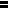 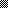 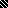 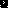 